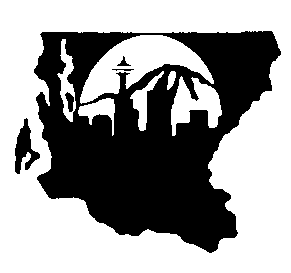 SEA-KING DISTRICT 2EXECUTIVE BOARD MEETINGMonday, March 11, 2019Board Members Present: Pat McCarthy, Corey Sorensen for Ernest Policarpio, Chad Pohlman, Pat Bangasser, Cindy C-Wilson, Jim Walker, Mickey Fowler, Wes Newton, Cathy Schick, Lori Oviatt, Brian Elsner for Chris HartleyTom & Colleen – District Director and Finance Assistant

Board Members Absent:   Joe Stern, Dennis Sheline,Introduction of Guests:  none
Approval of Executive Board Minutes from Monday, November 5, 2018 and Monday, January 14.  M/S/P.Financial Report:	Checking:	$ 64,662.34
			Savings:	$ 26,532.50Approval of Vouchers: Vouchers #21097 through #21308 for a total of $ 69,003.02
Motion to accept the financial report including the vouchers. M /S /P.  WIAA Executive Board Report:   Pat McCarthyThanks to Chris Bigelow for filling in on the At-Large position for the January and March WIAA Board Meetings.  At-Large Candidates (District 1/2).  We have submitted two names, Tim Bursey and Cathy Schick, to the WIAA Board.  We expect that District 1 will also submit one or more names.  The WIAA Handbook (8.5.0) states:  “Should a vacancy occur for an at-large position, the Executive Board shall request nominations from each of the regions and make the appropriate appointment.”  A committee will interview candidates and then the board will make the decision.District 2 Candidates.  Pat McCarthy has held this position and has chosen to apply again for this position.  Tom sent out the invitation to all district schools to see if anyone else is interested. The WIAA Handbook (8.4.0) reads:  “In the case of more than one nomination from an Activity District, the Executive Director of the WIAA shall mail ballots to all the schools of the Activity District concerned.”  We will send in names to WIAA around April 1.WOA Agreement – on 2nd reading, the Board passed WOA agreement to increase officials’ fees.  They will finalize in March.January Board Meeting Actions:The board selected Mick Hoffman to be the next WIAA Executive Director. He will start as early as July.VB – The board had second reading on the rotation of the volleyball schedules (between Yakima and Olympia all on one weekend) for 2A/3A/4A and is soliciting input from the districts.  Pat is going to talk to our VB contacts to get their opinion.WR – Board held second and third reading to approve Mat Classic schedule and format changes.Fees – Second reading on tiered membership increase. Rep assembly approved increase. The board has a finance committee looking at creative ways to improve revenue.Bruskland Award – M/S/P to give award to Coy JonesTR – Passed final Bound for State Regulations for Track1B FB – denied Mary Walker’s appeal to go down to 1B for football; voted to allow Liberty Bell, Soap Lake, and South Bend to appeal.SW – Denied a District 7 request to flip the boys and girls swim seasons.State FB – directed staff to work with Eastside Catholic regarding actions at the end of the State Championship Game.Sea-King District 2 Executive Board President Report:  Pat BangasserViolations— M/S/PPlayer Ejections – 6Coach Ejection – 2Violent Conduct Ejections – 0Parents/Fans ejections - 3Ineligible player - 4League ReportsMetro - Talked about RPI for basketball and adding a human element.  Track possibly changing numbers from 16 to 12.Kingco – Had a meeting today.  Not in favor of expanding RPI to other sports until further details are worked out.  Track dual meets: assigning lanes by times, not schools.SeaTac – no reportEmerald City- Meeting on Wednesday.  They will have RPI discussion.  Updating handbook and by-laws.  Considering joining WPA Network.Middle Schools-  no report
Official’s Corner – Cindy C-WilsonRegion 2 Meeting – Tom met with the assignors from all of our associations and the following topics were discussed:Softball – Our association does not have enough officials to cover both varsity and JV games on the same day at the same time, especially for 4pm games.  They would like Kingco to schedule back to back games with a later start time if possible or opposite day scheduling.Wrestling – The association was impressed with the Metro showing at the state tournament and commends the improvements in coaching that leads to this.ADs must check Arbiter each week to make sure games are correctly listed and officials are assigned.  Assignors do not go to WPA to see what games you have listed.  You must enter them in Arbiter.JV and C team games provide the “perfect storm”.  We have inexperienced officials, coaches, players, and parents.  This can be a recipe for disaster.  WIAA requires the every contest have an administrator present.  I know that doesn’t happen as we appoint coaches to that role. But if they are inexperienced and are “into” the game, they may not be comfortable dealing with an out of control parent, for instance.  We lose way too many young officials because they are abused at the JV/C level.  In August, we will talk about what steps we can take as schools, leagues to prevent the “perfect storm” from occurring?Basketball – Doug Miller is in charge of the evaluation program for our association.  He needs film that he can use with officials for a teaching tool.  How can leagues provide officials with game film through Crossover so that they can use it for training purposes?  Possible concerns from teams/ coaches about retaliation after their videos being viewed by officials.  Conversation about online video system- Pixellot (partnered with Hudl) as a possible way to train officials.The WIAA required District/League meeting with officials’ assignors will take place at BSD on Wednesday, August 7 at 5pm.  Each league will be expected to send at least one representative to this meeting.  From their perspective, split association crews are a value and beginning this “cross-pollenization” during the regular season would improve their effectiveness.   Crossing over between associations is good; then officials can see different levels of play.  They will discuss this at their May meeting.Targeting new officials- parents of former playersSchool Director’s Report – Lori Oviatt- The Day on the Hill was cancelled due to snow; it’s happening by email instead.  Lori was on the Executive Board committee to hire the new Director, and she is pleased with the hiring of Mick.  Dave Riles- Celebration of Life- Reminder that coaches do make an impact on students’ lives.WSSAAA Report—Registration open for the April conference.Fall Tournament/Play-Off Financial Report- Colleen reported on Soccer, Football and Volleyball totals and gave a historical comparison for all fall sports.  We are up significantly from previous years, primarily due to new 4A bi-district events.Winter Tournament/Playoff Financial Report – to come next month.Rep Assembly Discussion.  The Board will invite the Rep Assembly members to attend the April 15 Board meeting to discuss league positions and our District’s thoughts on each of the amendments to be voted on by the Rep Assembly in late April.  We again discussed the amendments.  Please continue to discuss with your leagues.
Tournament Regulation/Salary Schedule Committee.  At our August Meeting, Pat M., Wes, and Cathy volunteered to meet with Colleen to go over these figures.  We will meet at 2:30 pm on April 15 and, if necessary an hour before our May meeting to finalize them.  They will look at manager and worker stipends and decide whether they need to be adjusted.District Director Evaluation Process.  Pat B will lead this process.  Pat M. and Cathy will provide input on collecting information for this process.  This needs to be done for the May meeting.
3A Track Discussion.  Kingco has floated the idea of 1. filling lanes at the District Track meet and 2. running Timed Finals.  They have presented the proposal to Metro.  Metro’s discussions have led to a counter offer to go ahead and run a Timed Finals, but not to expand the meet entries from 12 – 16, but rather to stick with the Sea-King District policy on entries.  Kingco and Metro will work together to resolve it on their own.Sea-King District 2 Executive Director Report: Tom DoyleCorrespondence – noneSea-King Website – www.seaking2.com Spring District Tournament Sites & Managers- Please send information to Tom on your spring tournament sites, dates, and managers.Spring sport allocation accounting is done and the WIAA Executive Board will approve this weekend.Sea-King email - Director:  seaking2director@hotmail.com         Finance – seaking2finance@hotmail.com9.    The Executive Board meeting was adjourned at 4:51pm.  M/S/P.10.  Next Meeting:  Monday, April 15, 2019 - 3:30PM2019-2020 Executive Board Meeting ScheduleBudget Status ReportLeague/District positions on Amendments